Saturday, September 7, 2013East Middle School, Shelbyville, KYYou’re team is invited to attend the 2013 Shelby County Invitational.  Our course is all grass with rolling hills.  We had an extremely competitive meet in 2012, and we hope that you will consider attending the 2013 edition.  The race schedule and entry fees are as follows:Multiple teams may be entered.  Varsity and Junior Varsity teams are up to 10 runners.  There is no limit on the number of runners for Middle School and Elementary teams.   Schools may not enter the JV races unless they have entered a team in the corresponding varsity race.  AwardsIndividuals:  Top 10 individuals receive trophies, 11-25 receive medals. Teams:  Top 2 teams receive trophies.Individual medals will be given out in the finish chute.Top 10 individual and team awards presented at the completion of high school races, middle school races and elementary races.Entry DeadlineAll entries are due on or before Tuesday, September 3, 2013, via Hy-Tek’s Team Manager or Team Manager Lite.  Entries should be sent to:  						Linda Sarrett	Linda.Sarrett@henry.kyschools.us and/or sarrettl@aol.com (email)Please also copy Andrew Danner when you send entries: Andrew.danner@shelby.kyschools.usPaper entries will be charged an additional $10 fee.  Entries submitted after Monday, September 2 will be charged an additional $30 late fee.  The Hy-Tek meet file will be available later in the summer.Entry Fees:Make checks out to  and send to:Andrew Danner, Head Cross Country Coach(502)633-2344Fees must be paid in order to receive your entry packets.  Directions:  See attached mapFrom I-64 Exit 35:  North onto KY 53.  Right at light onto US 60E (McDonald’s Restaurant).  Left at light onto  ( on left).  is located at the end of  on the left.  Parking:All parking will be at  on .  No vehicles permitted near the greenhouses or the course.  There will be a $1/person entry fee charged at the entrance to the course.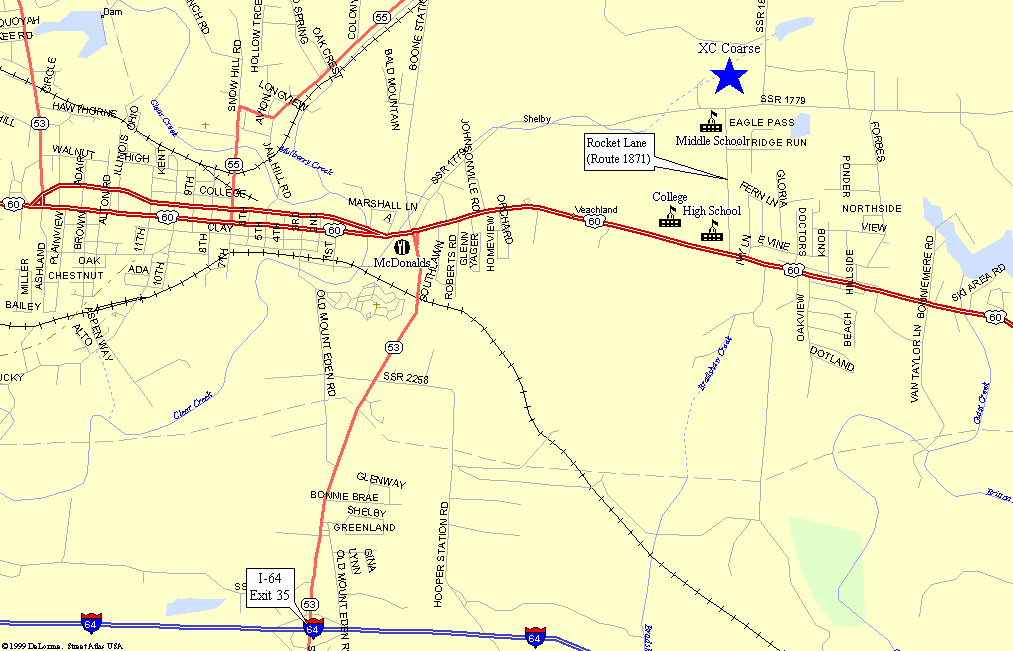 RaceTimeDistanceTeam FeeIndividual FeeRunners/TeamGirls Varsity 9:00am5000m$40.00$8.0010Boys Varsity9:45am5000m$40.00$8.0010Girls Junior Varsity10:30am5000m$40.00$8.0010Boys Junior Varsity11:15am5000m$40.00$8.0010High School Awards12:00pmGirls Middle School (grade 8 and under)12:30pm3000m$35.00$7.007 (grade 8 and under)1:15pm3000m$35.00$7.007Middle School Open (boys/girls combined)1:45pm3000mNo charge if team entered aboveNo charge if team entered aboveNo limitGirls Elementary (grade 5 and under)2:15pm1 mile$30.00$6.007Boys Elementary (grade 5 and under)2:30pm1 mile$30.00$6.007Elementary Open (Girls)2:45pm1 mileNo charge if team entered aboveNo charge if team entered aboveNo limitElementary Open (Boys)3:05 pm1 mileNo charge if team entered aboveNo charge if team entered aboveNo limitMS/Elementary AwardsAwarded after last race for that division.Awarded after last race for that division.Awarded after last race for that division.Awarded after last race for that division.Awarded after last race for that division.